Základná škola s materskou školou Smolenice 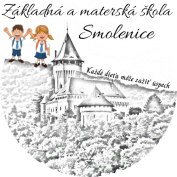 Komenského 3, 91904, SmoleniceZmluva o nájmeo prenájme telocvičneČl. IZmluvné stranyPrenajímateľ: Základná škola s materskou školou Smolenice sídlo: Komenského 3, 91904, Smolenicezastúpený: Mgr.Magdaléna Eliášová, riaditeľka školy bankové spojenie: SLSPčíslo účtu: SK32 0900 0000 0050 3774 7098IČO: 37836498Nájomca: Oľga Kollárovásídlo: Slavkovská 198, Nová Lesnázastúpený: _číslo OP: HT725569email: oli.kollarova@gmail.com, tel. číslo: bankové spojenie: Tatrabankačíslo účtu: SK39 1100 0000 0029 1266 8854IČO: _Čl. IIPredmet nájmuVlastníkom nehnuteľnosti na ulici Komenského 3, Smolenice  zapísaný na liste vlastníctva 2144 pre okres Trnava, obec Smolenice, k.ú. Smolenice je Obec Smolenice. Prenajímateľ má predmetnú nehnuteľnosť zverenú do správy a je oprávnený predmet nájmu prenajať nájomcovi podľa „Zásad hospodárenia s majetkom Obce Smolenice a majetkom v štátnom vlastníctve, ktorý bol obci Smolenice zverený. Predmetom nájmu sú :nebytové priestory – telocvičňa a šatne s prístupom k vode, WC a elektrikeČl. IIIÚčel nájmuPrenajímateľ touto zmluvou prenecháva nájomcovi do dočasného užívania predmet nájmu špecifikovateľný v bode 2. za účelom využívať priestor na športové účely.Nájomca bude predmet nájmu využívať na tréningy dospelých v stolnom tenise podľa nasledujúceho  rozpisu a harmonogramu tréningov:Štvrtok 14.4. 2022 od 12:00-16:00Čl. IVDoba nájmuTáto zmluva sa uzatvára na 1 deň.Čl. VNájomné a úhrada za službyPrevádzkové náklady pozostávajú z energií na osvetlenie  priestorov, zabezpečenie tepla, vody a služieb súvisiacich s prevádzkou telocvične.Úhrada za poskytnutie priestoru   sa platí mesačne na účet prenajímateľa vedený  v SLSP banke číslo účtu: SK32 0900 0000 0050 3774 7098 do 6.dňa v mesiaci nasledujúcom po mesiaci, v ktorom sa predmet nájmu využíval. Do poznámky uviesť meno alebo názov klubu. Nájomca zaplatí nájom podľa počtu nájmov uvedených v evidencii využitia telocvične. Nájomca sa zaväzuje zaplatiť nájom vo výške 7 eur na hodinu podľa platného cenníka. Tretia a každá začatá hodina 50% z ceny nájmu. Čl. VIPráva a povinnosti prenajímateľa a nájomcuPrenajímateľ sa zaväzuje, že nájomcovi odovzdá nebytové priestory v stave spôsobilom na účel nájmu v zmysle čl. III tejto zmluvy.Prenajímateľ zabezpečí:dodávku tepla, osvetlenie telocvične, dodávku teplej a studenej vody v rozsahu potrieb a okamžitých možností školy podľa rozpisu na tréningy,upratovanie telocvične a priľahlých priestorov,Nájomca sa zaväzuje užívať nebytové priestory v súlade s účelom nájmu v zmysle čl. III tejto zmluvy.Zmena	účelu	využívania	nebytových	priestorov	je	možná	len	na	základe predchádzajúcej písomnej dohody zmluvných strán.Nájomca nie je oprávnený dať nebytové priestory do podnájmu alebo umožniť jeho využívanie inej právnickej alebo fyzickej osobe.Vstup do telocvične je povolený len v čistej športovej obuvi, ktorá nezanecháva stopy na podlahe telocvične.V telocvični je prísne zakázané kopať a hádzať loptu do stien, presúvať telocvičné náradie po parketách, neodborne manipulovať so zariadením telocvične.Nájomca sa zaväzuje:vstupovať do priestorov ako prvý, skontrolovať stav telocvične a šatne, skontrolovať stav v evidencii nájomníkov a pri odchode a skontrolovaní stavu, zapísať stav do evidenie. spravovať klúč od telocvične a nedať ho druhým osobámkontrolu uzatvorenia vody v šatniach, vypnutie osvetlenia a zamknutie objektu telocvične používať iba šatne označené č. 1 a č. 2 a k nim prislúchajúce sociálne zariadenia. Oboznámiť sa s prevádzkovým poriadkom Nájomca je povinný riadne a včas platiť úhradu za služby.Nájomca zodpovedá za škody, ktoré vzniknú prenajímateľovi vinou nájomcu alebo osôb, ktoré nebytový priestor užívajú spolu s nájomcom. Nájomca je povinný odstrániť na svoje náklady škody, ktoré spôsobil sám alebo tí, ktorí s ním prenajatý priestor užívajú. Ak sa tak nestane, má prenajímateľ právo po predchádzajúcom upozornení nájomcu škody odstrániť a požadovať od nájomcu náhradu nákladov.Pri skončení   nájmu,   je   nájomca   povinný   vrátiť   prenajatý   priestor   v stave v akom ho prevzal.Nájomca sa zaväzuje prenajaté priestory užívať v súlade s dohodnutým účelom zmluvy. V prenajatých priestoroch bude nájomca dodržiavať platné predpisy na zabezpečenie bezpečnosti a ochrany zdravia pri práci a požiarnej ochrany (ďalej len BOZP a PO).Čl. VIISkončenie nájmuNájom nebytových priestorov skončí uplynutím dohodnutej doby.Pred uplynutím dohodnutej doby nájmu možno nájomný vzťah ukončiť písomnou výpoveďou. Výpovedná lehota je 1 mesiac a začína plynúť od prvého dňa mesiaca nasledujúceho po doručení písomnej výpovede.Čl. VIIIZáverečné ustanoveniaZmeny alebo dodatky k tejto zmluve musia mať písomnú formu a musia byť očíslované.Zmluvné strany vyhlasujú, že túto zmluvu pred jej podpisom prečítali, porozumeli jej, že bola uzatvorená po vzájomnej dohode a podľa ich slobodnej vôle a nie v tiesni a za nápadne nevýhodných podmienok. Autentičnosť tejto zmluvy potvrdzujú svojimi podpismi.Zmluva sa vyhotovuje v dvoch exemplároch, jeden je určený pre prenajímateľa, jeden pre nájomcu.Zmluva nadobúda platnosť dňom podpísania oprávnenými zástupcami oboch strán s účinnosť dňom nasledujúcim po dni zverejnenia na webovom stránke školy. V Smoleniciach  dňa 7.4.2022prenajímateľ:	nájomca:Mgr. Magdaléna Eliášová	 riaditeľ školy	